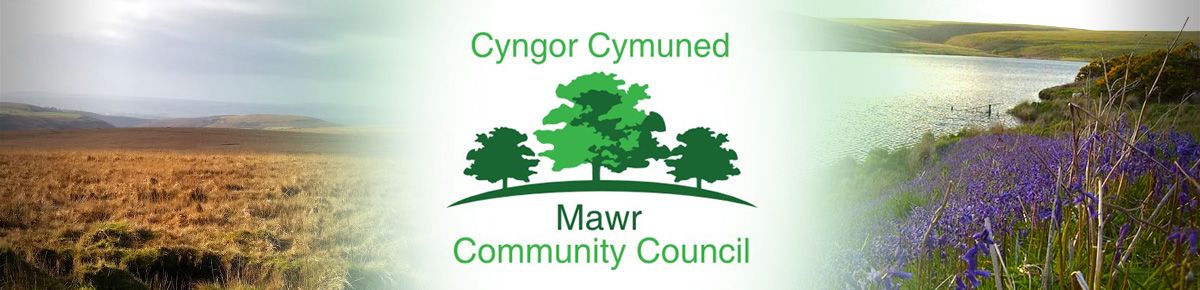 Clerk / Responsible Financial Officer: Ms. M. L. Gabriel – DaviesC/O Penmount,150 Alexandra Road, Gorseinon, Swansea SA4 4PE                     Telephone: 07368 652254 E-mail: clerk.rfo@mawrcommunitycouncil.cymru     www.mawrcommunitycouncil.org.ukCouncillors are summoned to attend a meeting of the Mawr Community Council held remotely via Zoom Monday 13th June 2022 at 7.00pm.Even though the Community Council meetings are being held remotely at present via Zoom, members of the press and public are entitled to attend. Anyone wishing to attend should contact the Clerk via email by Friday prior to the date of the meeting to obtain the appropriate link.The order of business shall be as follows:Apologies for absenceDeclarations of Interest Public Forum Project Coordinator’s Report on BiodiversityCounty Councillors – Reports from county councillorsConfirm the accuracy of the minutes from the last meeting held on 16 May 2022Matters arising from the minutes - Clerk to update/adviseAgree date for meeting to discussing applications received for Co-option to the Community CouncilParticipatory BudgetTo discuss and agree the specification for the grounds maintenance contract in preparation for drawing up the invitation to tender.Halls update:         Garnswllt Hall – Cllr Tom Roberts/ Cllr Ian Price                        Felindre Welfare Hall – Clerk                        CCP Welfare Hall – Cllr L Frame Clerk’s General Report: a) Grants (CYP/MyG Update) b) Social Media To consider planning applications: (already circulated) Correspondence: already circulated Financial Reports – 2021-2022 Financial Year Returns and Audit Staff Matters - This section is confidential and is therefore, closed to the public as agreed in full council meetingDate and time of next meetingM. L. Gabriel – Davies, Clerk and Responsible Financial Officer